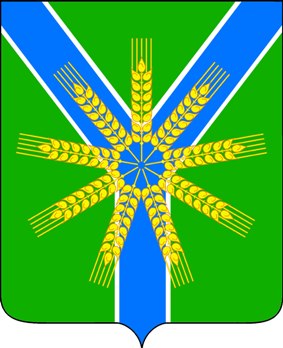 Р А С П О Р Я Ж Е Н И ЕАДМИНИСТРАЦИИ БРАТСКОГО СЕЛЬСКОГО ПОСЕЛЕНИЯ УСТЬ-ЛАБИНСКОГО  РАЙОНАот __05.03.2019___ г                                                                                                         №__73 р___хутор БратскийО проведении месячника и субботника поблагоустройству и наведению санитарного порядка на территорииБратского сельского поселения Усть-Лабинского районаВ целях обеспечения должного санитарного порядка, проведения мероприятий по благоустройству и содержания населенных пунктов Братского сельского поселения Устъ-Лабинского района в чистом виде, создания благоприятной санитаро-эпидемиологической обстановки руководствуясь постановлением  администрации муниципального образования Усть-Лабинский район  № 138 от 01.03.2019 года «О проведении месячника и субботника по благоустройству и наведению санитарного порядка на территории муниципального образования Усть-Лабинский район»:1. Провести на территории Братского сельского поселения с 11 марта по 13 апреля 2019 года месячник по благоустройству и наведению санитарного порядка на территории населенных пунктов Братского сельского поселения Усть-Лабинского района, а 13 апреля 2019 года – субботник.2.Рекомендовать:2.1. Руководителям предприятий, организаций различных форм собственности, учреждений, учебных заведений и населению принять участие в  работах по благоустройству и санитарной очистке прилегающих территорий, приведению в порядок фасадов зданий и ограждений;2.2. МБУ «Восхождение» Братского сельского поселения Усть-Лабинского района :2.2.1. Организовать проведение санитарной очистки парков и других зеленых зон для населения, продолжить работу по их благоустройству, обрезке деревьев и кустарников, посадке новых саженцев и уходу за ними;2.2.2. Организовать ликвидацию стихийных свалок на территории поселения, обратив особое внимание на лесополосы, берега рек, водоемов и места массового отдыха населения;2.2.3. Организовать проведение расчистки, обустройства, восстановления искусственных и естественных систем по отводу ливневых и паводковых вод предотвратив тем самым возможность подтопления территорий;2.2.4 Обеспечить установку информационных табличек с надписью: «Выброс мусора запрещен!!!» в местах несанкционированных свалок твердых бытовых отходов.3. Специалисту 2 категории общего отдела администрации Братского сельского поселения Юхненко С.И.:3.1. Провести среди жителей поселения разъяснительную работу о необходимости проведения уборки территорий, сбора и вывоза мусора;3.2. Провести беседу с руководителями предприятий, организаций различных форм собственности, учреждений, учебных заведений и населению о выполнении работ по благоустройству и санитарной очистке прилегающих территорий, приведению в порядок фасадов зданий и ограждений4. Специалисту 2 категории общего отдела администрации Братского сельского поселения Хасиятулловой О.Э., еженедельно (по средам до 12 -00 по факсу 4-12 -05 или электронной почтой ustlab.jkh@mail.ru) предоставлять в отдел по вопросам ЖКХ, строительства, промышленности, транспорта, энергообеспечения и связи администрации муниципального образования Усть-Лабинский район сведения о ходе проведения месячника, а 13 апреля 2019 года года - о ходе проведения субботника. Сведения предоставлять по форме, согласно приложению к распоряжению, с фотоматериалами (до проведения и после проведения) по каждому мероприятию.5. Контроль за выполнением настоящего распоряжения оставляю за собой.6. Распоряжение вступает в силу со дня подписания. Глава Братского сельского поселенияУсть-Лабинского района                                                                  Г.М. ПавловаПриложение №1к распоряжению администрации Братскогосельского поселения Усть-Лабинского районаот ______________ №______СВЕДЕНИЯпо Братскому сельскому поселению Усть-Лабинского района о выполненныхработах в ходе проведения месячника по наведению санитарного порядка и благоустройству территорий поселений Усть-Лабинского района за период с__________ по ________2019 года Глава Братского сельского поселенияУсть-Лабинского района                                                               Г.М. Павлова№ п/пНаименование работЕд.изм.Объем выполненных работПримечание1Посажено деревьевшт.2Посажено кустарниковшт.3Засеяно газоновкв. м4Посажено цветниковкв, м.5Очищено от мусора территорий площадей, парков, скверов, кладбищкв. м6Приведено в надлежащее санитарное состояние дорогкм7Приведение в порядок и отремонтировано придомовых мусорных площадокед-8Отремонтировано тротуаровкв. м9Установлено урн для сбора мусора в местах общего пользованияшт.10Ликвидировано стихийных свалокед.11Отремонтировано и окрашено ограждений индивидуальных домовладенийед.12Отремонтировано (построено) детских, спортивных площадок на придомовых территорияхед.13Восстановлено уличного освещениякм.14Вывезено отходов и мусорат/м315Сдано в переработку вторичного сырьят/м316Приняли участиетыс,чел.